Elección de los nuevos presidentes de los Grupos de Trabajo Técnico y del Grupo de Trabajo sobre Técnicas Bioquímicas y Moleculares, y Perfiles de ADN en Particular (BMT)Documento preparado por la Oficina de la UniónDescargo de responsabilidad: el presente documento no constituye un documento de política u orientación de la UPOVresumen	La finalidad del presente documento es presentar las recomendaciones del Comité Técnico (TC) al Consejo sobre la elección de los próximos presidentes de los Grupos de Trabajo Técnico y el Grupo de Trabajo sobre Técnicas Bioquímicas y Moleculares, y Perfiles de ADN en particular (BMT).	Se invita al Consejo a elegir los próximos presidentes de los TWP y el BMT por un mandato de tres años que concluirá con la quincuagésima séptima sesión ordinaria del Consejo, en 2023, conforme a lo que se indica a continuación:a)	Sra. Renée Cloutier (Canadá), presidenta del Grupo de Trabajo Técnico sobre Plantas Agrícolas (TWA);b)	Sr. Christopher Barnaby (Nueva Zelandia) presidente del Grupo de Trabajo Técnico sobre Plantas Frutales (TWF);c)	Sra. Ashley Balchin (Canadá) presidenta del Grupo de Trabajo Técnico sobre Plantas Ornamentales y Árboles Forestales (TWO);d)	Sra. Marian van Leeuwen (Países Bajos) presidenta del Grupo de Trabajo Técnico sobre Hortalizas (TWV);  ye)	Sra. Beate Rücker (Alemania) presidenta del Grupo de Trabajo sobre Técnicas Bioquímicas y Moleculares y Perfiles de ADN en particular (BMT).ANTECEDENTESGrupo de Trabajo Técnico sobre Plantas Agrícolas (TWA)	En su cuadragésima octava reunión, el TWA convino en proponer al TC que recomiende al Consejo que elija a la Sra. Renée Cloutier (Canadá) para ser la próxima presidenta del TWA (véase el documento TWA/48/9 "Informe", párrafo 138).Grupo de Trabajo Técnico sobre Plantas Frutales (TWF)	En su quincuagésima reunión, el TWF convino en proponer al TC que recomiende al Consejo que elija al Sr. Christopher Barnaby (Nueva Zelandia) para ser el próximo presidente del TWF (véase el documento TWF/50/13 “Informe”, párrafo 115).  Grupo de Trabajo Técnico sobre Plantas Ornamentales y Árboles Forestales (TWO)	En su quincuagésima segunda reunión, el TWO convino en proponer al TC que recomiende al Consejo que elija a la Sra. Ashley Balchin (Canadá), para ser la próxima presidenta del TWO véase el documento TWO/52/11 “Informe”, párrafo 135).Grupo de Trabajo Técnico sobre Hortalizas (TWV)	En su quincuagésima tercera reunion, el TWV convino en proponer al TC que recomiende al Consejo que eliga a la Sra. Marian van Leeuwen (Países Bajos), para ser la próxima presidenta del TWV (véase el documento TWV/53/14 Rev. “Informe revisado”, párrafo 134).Grupo de Trabajo sobre Técnicas Bioquímicas y Moleculares y Perfiles de ADN en particular (BMT)	En su quincuagésima tercera sesión ordinaria, el Consejo eligió a las personas siguientes, en cada caso por un mandato de tres años, que concluirá con la quincuagésima sexta sesión ordinaria del Consejo, en 2022: Sr. Nik Hulse (Australia), presidente del Comité Técnico, y Sra. Beate Rücker (Alemania), vicepresidenta del Comité Técnico (véase el documento C/53/15 “Informe”, párrafo 53).	Ha sido práctica tradicional del Comité Técnico recomendar al vicepresidente del Comité Técnico como presidente del BMT.Grupo de Trabajo Técnico sobre Automatización y Programas Informáticos (TWC)	El documento C/54/14 (“Fusión del Grupo de Trabajo sobre Técnicas Bioquímicas y Moleculares, y Perfiles de ADN en Particular (BMT), y del Grupo de Trabajo Técnico sobre Automatización y Programas Informáticos (TWC))” contiene las decisiones propuestas por el Consejo para abordar cuestiones de procedimiento pertinentes, incluidos los asuntos relacionados con la presidencia. Por lo tanto, tras consultar con el presidente del TC, Sr. Nik Hulse (Australia), en el presente documento no se presenta una propuesta de presidencia del TWC. 	Se invita al Consejo a elegir los próximos presidentes de los TWP y el BMT por un mandato de tres años que concluirá con la quincuagésima séptima sesión ordinaria del Consejo, en 2023, conforme a lo que se indica a continuación:  a)	Sra. Renée Cloutier (Canadá) presidenta del Grupo de Trabajo Técnico sobre Plantas Agrícolas (TWA);b)	Sr. Christopher Barnaby (Nueva Zelandia) presidente del Grupo de Trabajo Técnico sobre Plantas Frutales (TWF);c)	Sra. Ashley Balchin (Canadá) presidenta del Grupo de Trabajo Técnico sobre Plantas Ornamentales y Árboles Forestales (TWO);d)	Sra. Marian van Leeuwen (Países Bajos) presidenta del Grupo de Trabajo Técnico sobre Hortalizas (TWV); ye)	Sra. Beate Rücker (Alemania) presidenta del Grupo de Trabajo sobre Técnicas Bioquímicas y Moleculares y Perfiles de ADN en particular (BMT). [Fin del documento]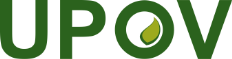 SUnión Internacional para la Protección de las Obtenciones VegetalesConsejoQuincuagésima cuarta sesión ordinaria
Ginebra, 30 de octubre de 2020C/54/16.Original:  InglésFecha:  25 de septiembre de 2020Para examen por correspondencia 